Western Australia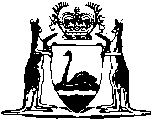 Amendments Incorporation Act 1938		This Act was repealed by the Reprints Act 1984 s. 9(1)(b) (No. 31 of 1984) as at 1 Feb 1985.		There are no Word versions of this Act, only PDFs in the Reprinted Acts database are available.